Jesteśmy rodzinną firmą i od 1996 roku prowadzimy działalność w zakresie produkcji, dystrybucji i doradztwa technicznego profesjonalnej chemii do obuwia i mebli.Nasza główna marka to   - linia kosmetyków do pielęgnacji i konserwacji obuwia i wyrobów skórzanych 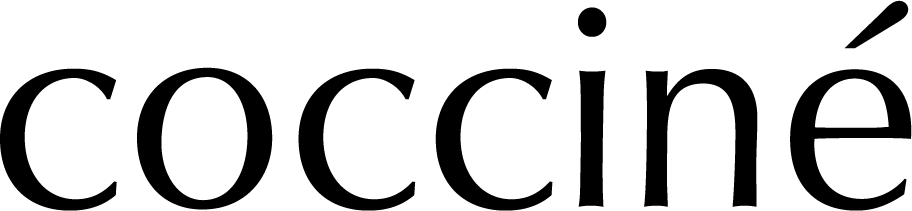 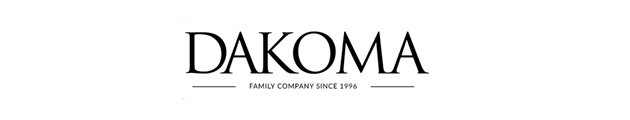 SPECJALISTA DS. TECHNOLOGIIMiejsce pracy: Wiązowna (pow. otwocki)ZADANIA:realizacja procesu związanego z nowymi projektami wyrobów chemicznych – opracowywanie nowych receptur, modyfikacja istniejących produktów, opracowywanie nowych technologii, wykonywanie i dokumentowanie prób,prace związane z wdrożeniem nowych projektów (zamawianie próbek, kontakty z dostawcami, kalkulacje, współpraca z działem handlowym),dokumentacja w zakresie surowców i receptur produkcyjnych zgodnie z wymogami prawnymi i wewnętrznymi procedurami w organizacji,nadzór nad procedurami związanymi z bezpieczeństwem produktów, w tym obsługa programu do tworzenia kart charakterystyki,nadzór nad jakością produkcji.OCZEKUJEMY:wykształcenie wyższe chemiczne lub pokrewne,doświadczenie w tworzeniu receptur,kreatywność w działaniu,umiejętność zarządzania czasem własnym,zdolności manualne,dokładność i precyzja w wykonywaniu powierzonych zadań,umiejętność pracy w zespole.DLACZEGO MY:zapewniamy stabilne zatrudnienie w oparciu o umowę o pracę,w trosce o zdrowie i dobrą formę naszych pracowników zapewniamy prywatną opiekę medyczną i karnety sportowe, możliwość udziału w sponsorowanych przez nas wydarzeniach sportowych i kulturalnych,pracownicy objęci są dobrowolnym ubezpieczeniem grupowym,finansujemy zajęcia z języka angielskiego, prowadzimy program stypendialny dla dzieci naszych pracowników.